Trường Tiểu học Kim Tân				BÀI KIỂM TRA CUỐI NĂM                                                                                                     Tin học 3                                                                          	       Năm học: 2017 - 2018                                                                    		  (Thời gian làm bài 15 phút)Họ và tên: …………………………………….. Lớp 3……I. LÍ THUYẾT (3điểm)Khoanh tròn vào chữ cái trước các câu trả lời đúng trong mỗi câu sau:Câu 1: Hãy chỉ ra biểu tượng của phần mềm soạn thảo văn bản?Câu 2: Hãy chỉ ra biểu tượng của nút lệnh chọn kiểu chữ gạch chân?Câu 3: Trong phần mềm Microsoft Word có mấy kiểu gõ?    	          A.2                                              B.3                           			C.1	Câu 4:  Điền từ còn thiếu đúng với chức năng của nút lệnh sau:A. Lệnh  dùng để thay đổi ………………………………………..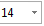 B. Nút lệnh    dùng để thay đổi ………………………………....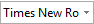 Câu 5: Một bài trình chiếu có thể có mấy trang?    	Câu 6: Biểu tượng của phần mềm Luyện toán  Tux of math command là:A.                                            B.                                  C. 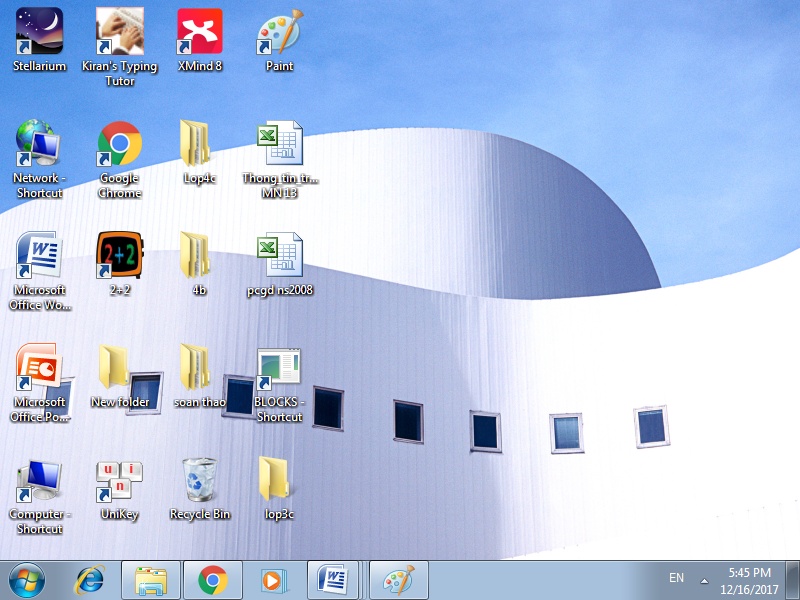 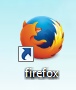 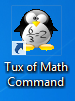 II. TỰ LUẬN (1điểm )Câu 7: Theo kiểu gõ Telex, để có các cụm từ sau đây, ta gõ lần lượt như thế nào? Trường Tiểu học Kim Tân:........................................................................................ ………………………………………………...........................................................Em rất yêu trường em:...............................................................................................……………………………………………………….................................................--------------------------------Hết------------------------------------Giáo viên coi……………………………………………………………………………Giáo viên chấm…………………………………………………………………………Trường Tiểu học Kim Tân				BÀI KIỂM TRA CUỐI NĂM                                                                                                     Tin học 3                                                                          	       Năm học: 2017 - 2018                                                                    		  (Thời gian làm bài 20 phút)Họ và tên: …………………………………….. Lớp 3……                                               III. THỰC HÀNH (6 điểm)Câu 8: Thực hiện các yêu cầu sau:Hãy khởi động phần mềm PowerPoint. Thêm 2 trang trình chiếu vào bài.3. Tạo 2 trang trình chiếu và làm bài giới thiệu về bản thân. - Trang 1: Giới thiệu họ và tên, ngày tháng năm sinh,  lớp, trường của em- Trang 2: Viết 3 câu giới thiệu về bản thân. 4. Lưu bài vào tệp mang tên của em.--------------------------------Hết------------------------------------HƯỚNG DẪN CHẤMI: TRẮC NGHIỆM ( 3điểm)II: TỰ LUẬN (1 điểm)- Truwowng tieeu hoc Kim Taan- Em raat yeeu truwowngf em. III: THỰC HÀNH (6 điểm)Hãy khởi động phần mềm PowerPoint.(1điểm)Thêm 2 trang trình chiếu vào bài. (1điểm)3. Tạo 2 trang trình chiếu và làm bài giới thiệu về bản thân. - Trang 1: Giới thiệu họ và tên, ngày tháng năm sinh,  lớp, trường của em- Trang 2: Viết 3 câu giới thiệu về bản thân. (3điểm)4. Lưu bài vào tệp mang tên của em. (1điểm)Trường Tiểu học Kim Tân				BÀI KIỂM TRA CUỐI NĂM                                                                                                     Tin học 3                                                                          	       Năm học: 2017 - 2018                                                                    		  (Thời gian làm bài 35 phút)Họ và tên: …………………………………….. Lớp 3……I: TRẮC NGHIỆMKhoanh tròn vào chữ cái trước các câu trả lời đúng trong mỗi câu sau:Câu 1: Để gõ được dòng chữ  như hình dưới dây, em cần phải sử dụng hàng phím nào?asdf  asdf asdf ghjk ghjk ghjk laslA. Hàng phím trênB. Hàng phím sốC. Hàng phím dướiD. Hàng phím cơ sởCâu 2. Để bắt đầu trình chiếu từ trang đầu tiên em nhấn phím gì?A. F5		          B. Alt                      C. F3		           D. Shift Câu 3: Để xóa được chữ “n” trong hình bên em sử dụng phím nào?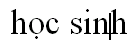 A. Backspace		B. Delete		C.CapslockCâu 4:  Biểu tượng nào sau đây dùng để thay đổi phông chữ? A.			   		B. 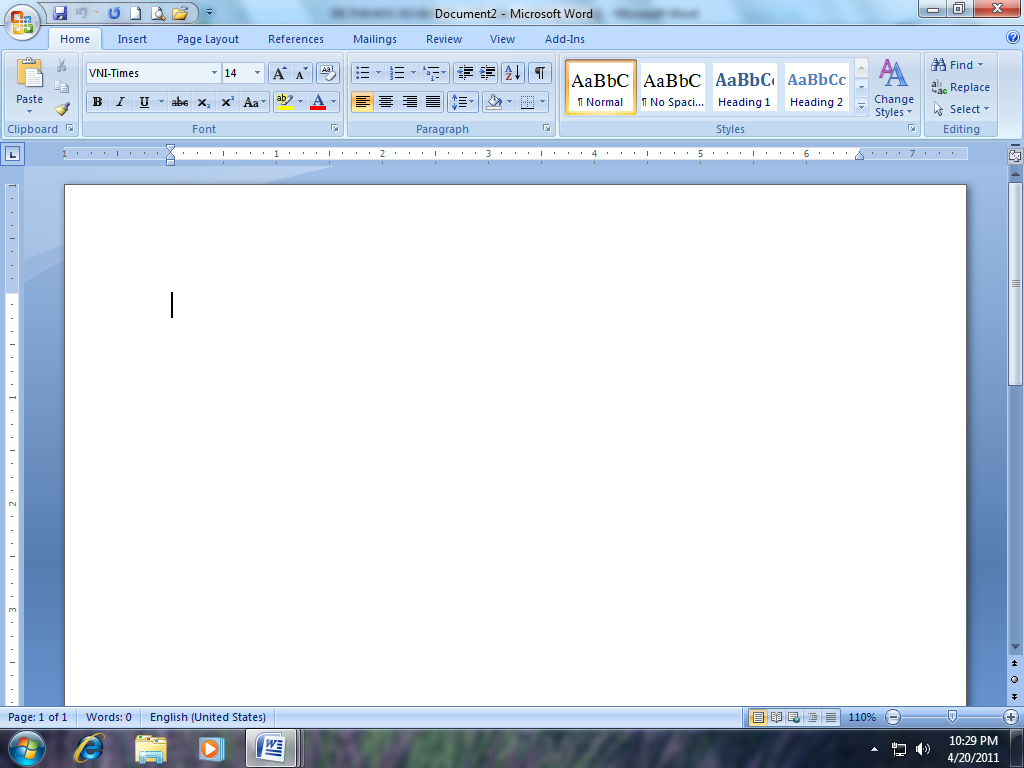 C. 	           				D. Câu 5: Các bước thay đổi bố cục trang trình chiếu1. Trong thẻ Home, chọn nút lệnh 	   		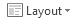 2. Danh sách các kiểu bố cục hiện ra, nháy chuột chọn kiểu bố cục cho trang trình chiếu3.  Nháy chuột vào trang trình chiếu cần thay đổi bố cụcTrình tự các bước đúng là:A. 3-1-2		B. 3-2-1		  C. 2-1-3		           D. 1-2-3Câu 6: Biểu tượng của phần mềm Luyện toán  Tux of math command là:A.                                            B.                                  C. II: TỰ LUẬN (1điểm )Câu 7: Theo kiểu gõ Telex, để có các cụm từ sau đây, ta gõ lần lượt như thế nào? Trường Tiểu học Kim Tân:........................................................................................ ……………………………………………………….................................................Em rất yêu quê hương mình:.......................................................................................……………………………………………………….................................................III: THỰC HÀNH (6 điểm)Câu 8: Thực hiện các yêu cầu sau:Hãy khởi động phần mềm PowerPoint. Thêm 2 trang trình chiếu vào bài.3. Tạo 2 trang trình chiếu và làm bài giới thiệu về bản thân. - Trang 1: Giới thiệu họ và tên, ngày tháng năm sinh,  lớp, trường của em- Trang 2: Viết 3 câu giới thiệu về bản thân. 4. Lưu bài vào tệp mang tên của em.--------------------------------Hết------------------------------------HƯỚNG DẪN CHẤMI: TRẮC NGHIỆM ( 3điểm)II: TỰ LUẬN (1 điểm)- Truwowng tieeu hoc Kim Taan- Em raat yeeu quee huwowng minh.III: THỰC HÀNH (6 điểm)Hãy khởi động phần mềm PowerPoint.(1điểm)Thêm 2 trang trình chiếu vào bài. (1điểm)3. Tạo 2 trang trình chiếu và làm bài giới thiệu về bản thân. - Trang 1: Giới thiệu họ và tên, ngày tháng năm sinh,  lớp, trường của em- Trang 2: Viết 3 câu giới thiệu về bản thân. (3điểm)4. Lưu bài vào tệp mang tên của em. (1điểm)ĐỀ SỐ 3Phần I: TRẮC NGHIỆMKhoanh tròn vào chữ cái trước các câu trả lời đúng trong mỗi câu sau:Câu 1: Trong các phím ở hang cơ sở A, S, D, F, G, H, J, K, L, ; phím nào có gai?A. Phím A và G	   B. Phím K và L        C. Phím F và J     D. Phím S và FCâu 2: Đâu là biểu tượng của phần mềm Powerpoint:A.                       B.        	                 C.     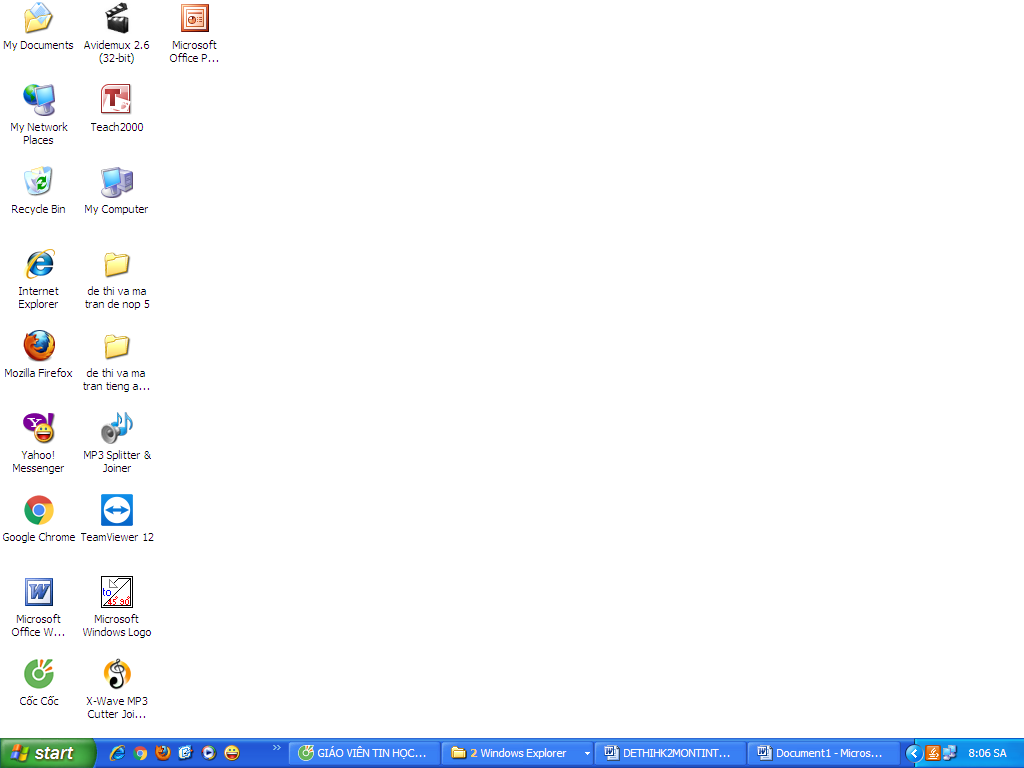 Câu 3: Để xóa lỗi gõ sai em sử dụng các phím nào sau đây ?A. Backspace                  B. Delete                   C. Cả câu A và B đều đúng                D. Cả câu A và B đều saiCâu 4:  Điền từ còn thiếu đúng với chức năng của nút lệnh sau:A. Lệnh  dùng để thay đổi ………………………………………..B. Nút lệnh    dùng để thay đổi ………………………………....Câu 5: Bạn Nam thực hiện các bước chèn hình, tranh ảnh vào trang trình chiếu bạn thực hiện như sau: nháy chuột chọn Home rồi chọn Picture hoặc Shape. Bạn Nam chọn sai nút lệnh nào?A. Insert                     B. Picture	                  C. Shape		 D. HomeCâu 6: Biểu tượng của phần mềm Luyện toán  Tux of math command là:A.                                            B.                                  C. Phần II: TỰ LUẬN (1điểm )Câu 7: Theo kiểu gõ Telex, để có các cụm từ sau đây, ta gõ lần lượt như thế nào? Trường Tiểu học  Kim Tân:........................................................................................ ……………………………………………………….................................................Em rất yêu quê hương mình:.......................................................................................……………………………………………………….................................................Phần 3: THỰC HÀNH (6 điểm)Câu 8: Thực hiện các yêu cầu sau:Hãy khởi động phần mềm PowerPoint. Thêm 2 trang trình chiếu vào bài.3. Tạo 2 trang trình chiếu và làm bài giới thiệu về bản thân. - Trang 1: Giới thiệu họ và tên, ngày tháng năm sinh,  lớp, trường của em- Trang 2: Viết 3 câu giới thiệu về bản thân. 4. Lưu bài vào tệp mang tên của em.--------------------------------Hết------------------------------------ĐÁP ÁP VÀ THANG ĐIỂMPhần I: TRẮC NGHIỆM ( 3điểm)Phần II: TỰ LUẬN (1 điểm)- Truwowng tieeu hoc Kim Taan- Em raat yeeu quee huwowng minh.III: THỰC HÀNH (6 điểm)Hãy khởi động phần mềm PowerPoint.(1điểm)Thêm 2 trang trình chiếu vào bài. (1điểm)3. Tạo 2 trang trình chiếu và làm bài giới thiệu về bản thân. - Trang 1: Giới thiệu họ và tên, ngày tháng năm sinh,  lớp, trường của em- Trang 2: Viết 3 câu giới thiệu về bản thân. (3điểm)4. Lưu bài vào tệp mang tên của em. (1điểm)MA TRẬN ĐỀ KIỂM TRA TIN HỌC CUỐI NĂMLỚP 3 - NĂM HỌC 2017-2018Điểm LTĐiểm THTổng điểmNhận xét………………………………………………………………………………A. B. C. D. A. B. C. D.              A. Năm              B. Sáu             C. Nhiều              D. MườiCâu 1Câu 2Câu 3Câu 4Câu 5Câu 6BBA- cỡ chữ- phông chữCAĐiểm LTĐiểm THTổng điểmNhận xét………………………………………………………………………………Câu 1Câu 2Câu 3Câu 4Câu 5Câu 6DAABAACâu 1Câu 2Câu 3Câu 4Câu 5Câu 6CCC- cỡ chữ- phông chữAA